ST. THERESA’S COUNCIL 7908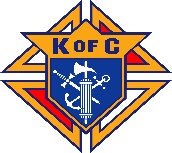 Knights of Columbus Memorial ScholarshipSupporting Catholic Education of Registered St. Theresa’s Parish FamiliesApplicant 											Application # ____Financially Responsible Parent or GuardianApplicant’s Supporting DataPlease e-mail the completed application to: Mark Chen mtchenfw@comcast.netDue Date: August 12 If you do not receive an acknowledgement of application 24 hours after submittal, please send email to mtchenfw@omcast.net or call Mark Chen at 253-838-1132.Name:Grade:Age:School Name:Location:Location:Average Grade Last semester:Average Grade Last semester:Average Grade Last semester:Parent’s or Guardian’s Name:Occupation:Contact Phone:Contact E-Mail Address:Address:Parent / Guardian SignatureDatePlease explain briefly the applicant’s and / or family’s involvement in St Theresa’s ParishPlease explain briefly the applicant’s and / or family’s involvement in school /community activitiesSpecial circumstances that we should consider (family size, unemployment, single parent, hardship etc.)